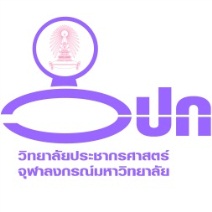 ใบสมัครสมาชิกวารสารประชากรศาสตร์ (Journal of Demography)วิทยาลัยประชากรศาสตร์ จุฬาลงกรณ์มหาวิทยาลัยชื่อ-นามสกุล (หากสมัครในนามหน่วยงานโปรดระบุชื่อหน่วยงาน)                 ………………………………………………………………………………………………………………………………………ออกใบเสร็จในนาม    ........................................................................................................................................
ที่อยู่ที่ให้จัดส่ง          .............. หมู่................ ซอย............................ ถนน......................................................                                แขวง/ตำบล.................................................เขต/อำเภอ ................................................                            จังหวัด..........................  รหัสไปรษณีย์ ................................                             โทรศัพท์ .......................  โทรสาร .......................  E-mail ……………………………..........สมัครสมาชิกวารสาร               สมัครสมาชิกใหม่ ปีที่  .................  พ.ศ. ..........    ต่ออายุสมาชิก ปีที่  ............  พ.ศ. .............     
อัตราค่าสมาชิก 
             1 ปี (2 ฉบับ)  48  บาท    2 ปี (4 ฉบับ)  90  บาท   3 ปี (6 ฉบับ)  135  บาทชำระโดย       เงินสด                  ตั๋วแลกเงิน / ธนาณัติ                      สั่งจ่ายในนาม วิทยาลัยประชากรศาสตร์ จุฬาลงกรณ์มหาวิทยาลัย ถนนพญาไท                                      เขตปทุมวัน กรุงเทพฯ 10330                  โอนเงินผ่านบัญชีออมทรัพย์ ธนาคารไทยพาณิชย์ จำกัด (มหาชน) สาขาสภากาชาดไทย                      เลขที่บัญชี 045-563122-8 ชื่อบัญชี วิทยาลัยประชากรศาสตร์                      (โปรดส่งหลักฐานการโอนเงินและใบสมัครสมาชิกผ่านอีเมล์ cpsinformationcenter@gmail.com)   ภายในวันโอนเงิน)การจัดส่งใบสำคัญรับเงิน                    รับด้วยตนเอง                    จัดส่งตามที่อยู่ด้านบน                                                             ลงชื่อ ...................................................................    	 ( ................................................................... )                                                                                                         ........../............................/..............กรุณาส่ง ว่าที่ร้อยตรีประวัติ สายโน            วิทยาลัยประชากรวิทยาลัยประชากรศาสตร์ จุฬาลงกรณ์มหาวิทยาลัย              ถนนพญาไท เขตปทุมวัน กรุงเทพฯ             โทรศัพท์ 0 2218 7413  โทรสาร 0 2255 1469  E-mail : prawat.s@chula.ac.th***หมายเหตุ : กรณีเปลี่ยนแปลงที่อยู่ในการจัดส่งวารสาร โปรดแจ้งเป็นลายลักษณ์อักษร***